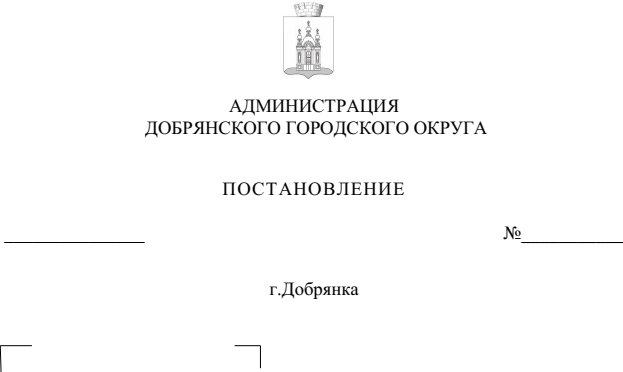 В соответствии с Бюджетным кодексом Российской Федерации, Федеральным законом от 06 октября 2003 г. № 131-ФЗ «Об общих принципах организации местного самоуправления в Российской Федерации», руководствуясь статьей 30 Устава Добрянского городского округа, 
в соответствии с пунктом 7.2 Порядка принятия решений о разработке, формировании, реализации и оценке эффективности реализации муниципальных программ и Методики оценки эффективности реализации муниципальных программ, утвержденного постановлением администрации Добрянского городского округа от 30 июня 2022 г. № 1705, в целях уточнения основных параметров муниципальной программы на очередной финансовый год и на плановый период в соответствии с решением Думы Добрянского городского округа от 08 декабря 2022 г. № 739 «О бюджете Добрянского городского округа на 2023 год и на плановый период 2024-2025 годов»администрация округа ПОСТАНОВЛЯЕТ:1. Утвердить прилагаемые изменения, которые вносятся 
в муниципальную программу Добрянского городского округа «Благоустройство территории», утвержденную постановлением администрации Добрянского городского округа от 02 ноября 2022 г. № 3101. 2. Опубликовать настоящее постановление в печатном средстве массовой информации «Официальный бюллетень органов местного самоуправления муниципального образования Добрянский городской округ», разместить 
на официальном сайте правовой информации Добрянского городского округа 
в информационно-телекоммуникационной сети Интернет с доменным именем dobr-pravo.ru.3. Настоящее постановление вступает в силу после его официального опубликования (обнародования). Временно исполняющий полномочия главы городского округа -главы администрации Добрянскогогородского округа                                                    Н.Н.Поздеев
УТВЕРЖДЕНЫпостановлением администрацииДобрянского городского округаот                                      №   ИЗМЕНЕНИЯ,которые вносятся в муниципальную программу Добрянского городского округа «Благоустройство территории», утвержденную постановлением администрации Добрянского городского округа от 02 ноября 2022 г. № 31011. В паспорте муниципальной программы: 1.1. строку 6 исключить; 1.2. позицию:исключить.2. В паспорте муниципальной программы позиции, касающиеся объемов бюджетных ассигнований по источникам финансирования программы, изложить в следующей редакции:3. Приложение к Программе изложить в редакции согласно приложению к настоящим изменениям.Приложение к изменениям, которые вносятся 
в муниципальную программу «Развитие жилищно-коммунальной инфраструктуры», утвержденную постановлением администрации Добрянского городского округаот 02.11.2022 № 3101ПЕРЕЧЕНЬ мероприятий, объемы и источники финансирования муниципальной программы «Благоустройство территории» Добрянского городского округа, ожидаемые конечные результаты программы на 2023-2025 годы* Постановление Правительства Пермского края от 31 декабря 2019 г. № 1064-п «Об утверждении порядков предоставления государственной поддержки, направленной на комплексное развитие сельских территорий в Пермском крае (ред. от 03.08.2022);** Постановление Правительства Пермского края от 22 июня 2016 г. № 384-п «Об утверждении Порядка предоставления и расходования субвенций из бюджета Пермского края бюджетам городских (сельских) поселений и городских округов Пермского края на осуществление отдельных государственных полномочий по организации проведения мероприятий по предупреждению и ликвидации болезней животных, их лечению, отлову и содержанию безнадзорных животных» (ред. от 22.04.2020).Площадь, очищенная 
от борщевика Сосновскогога50854,5820,620,620,6Увеличение площади, очищенной от борщевика Сосновского к концу реализации программы до 61,8 гаОбъемы бюджетных ассигнований по источникам финансирования программы                       № п/пМероприятия муниципальной программыОтветственный исполнитель, соисполнительЦСРКВРСрок начала реализации мероприятияСрок окончания реализации мероприятияРасходы на период действия муниципальной программы (ВСЕГО), в том числе по источникам финансированияРасходы на период действия муниципальной программы (ВСЕГО), в том числе по источникам финансированияВ том числе по годамВ том числе по годамВ том числе по годамВ том числе по годамВ том числе по годамВ том числе по годамВ том числе по годамВ том числе по годамОжидаемые и конечные результаты реализации муниципальной программы№ п/пМероприятия муниципальной программыОтветственный исполнитель, соисполнительЦСРКВРСрок начала реализации мероприятияСрок окончания реализации мероприятияРасходы на период действия муниципальной программы (ВСЕГО), в том числе по источникам финансированияРасходы на период действия муниципальной программы (ВСЕГО), в том числе по источникам финансированияВсего по мероприятию, в том числе: Всего по мероприятию, в том числе: 2023 г.2023 г.2024 г.2024 г.2025г.2025г.Ожидаемые и конечные результаты реализации муниципальной программы1234567889910101111121213Цель: Создание благоприятных и комфортных условий проживания населения на территории Добрянского городского округа.Цель: Создание благоприятных и комфортных условий проживания населения на территории Добрянского городского округа.Цель: Создание благоприятных и комфортных условий проживания населения на территории Добрянского городского округа.Цель: Создание благоприятных и комфортных условий проживания населения на территории Добрянского городского округа.Цель: Создание благоприятных и комфортных условий проживания населения на территории Добрянского городского округа.Цель: Создание благоприятных и комфортных условий проживания населения на территории Добрянского городского округа.Цель: Создание благоприятных и комфортных условий проживания населения на территории Добрянского городского округа.Цель: Создание благоприятных и комфортных условий проживания населения на территории Добрянского городского округа.Цель: Создание благоприятных и комфортных условий проживания населения на территории Добрянского городского округа.Цель: Создание благоприятных и комфортных условий проживания населения на территории Добрянского городского округа.Цель: Создание благоприятных и комфортных условий проживания населения на территории Добрянского городского округа.Цель: Создание благоприятных и комфортных условий проживания населения на территории Добрянского городского округа.Цель: Создание благоприятных и комфортных условий проживания населения на территории Добрянского городского округа.Цель: Создание благоприятных и комфортных условий проживания населения на территории Добрянского городского округа.Цель: Создание благоприятных и комфортных условий проживания населения на территории Добрянского городского округа.Цель: Создание благоприятных и комфортных условий проживания населения на территории Добрянского городского округа.Цель: Создание благоприятных и комфортных условий проживания населения на территории Добрянского городского округа.Цель: Создание благоприятных и комфортных условий проживания населения на территории Добрянского городского округа.ЗАДАЧИ:
Доведение уровня благоустройства, качества городской среды и «уличной» безопасности в населенных пунктах - центрах кустового расселения Добрянского городского округа до среднекраевого уровня;
Формирование поселковой и межпоселковой системы санитарной очистки территории Добрянского городского округа с использованием наилучших доступных технологий сбора – сортировки – переработки - утилизации и захоронения твердых коммунальных и промышленных отходов в рамках региональной схемы обращения с отходами. 
Улучшение санитарно-экологической обстановки в округе;ЗАДАЧИ:
Доведение уровня благоустройства, качества городской среды и «уличной» безопасности в населенных пунктах - центрах кустового расселения Добрянского городского округа до среднекраевого уровня;
Формирование поселковой и межпоселковой системы санитарной очистки территории Добрянского городского округа с использованием наилучших доступных технологий сбора – сортировки – переработки - утилизации и захоронения твердых коммунальных и промышленных отходов в рамках региональной схемы обращения с отходами. 
Улучшение санитарно-экологической обстановки в округе;ЗАДАЧИ:
Доведение уровня благоустройства, качества городской среды и «уличной» безопасности в населенных пунктах - центрах кустового расселения Добрянского городского округа до среднекраевого уровня;
Формирование поселковой и межпоселковой системы санитарной очистки территории Добрянского городского округа с использованием наилучших доступных технологий сбора – сортировки – переработки - утилизации и захоронения твердых коммунальных и промышленных отходов в рамках региональной схемы обращения с отходами. 
Улучшение санитарно-экологической обстановки в округе;ЗАДАЧИ:
Доведение уровня благоустройства, качества городской среды и «уличной» безопасности в населенных пунктах - центрах кустового расселения Добрянского городского округа до среднекраевого уровня;
Формирование поселковой и межпоселковой системы санитарной очистки территории Добрянского городского округа с использованием наилучших доступных технологий сбора – сортировки – переработки - утилизации и захоронения твердых коммунальных и промышленных отходов в рамках региональной схемы обращения с отходами. 
Улучшение санитарно-экологической обстановки в округе;ЗАДАЧИ:
Доведение уровня благоустройства, качества городской среды и «уличной» безопасности в населенных пунктах - центрах кустового расселения Добрянского городского округа до среднекраевого уровня;
Формирование поселковой и межпоселковой системы санитарной очистки территории Добрянского городского округа с использованием наилучших доступных технологий сбора – сортировки – переработки - утилизации и захоронения твердых коммунальных и промышленных отходов в рамках региональной схемы обращения с отходами. 
Улучшение санитарно-экологической обстановки в округе;ЗАДАЧИ:
Доведение уровня благоустройства, качества городской среды и «уличной» безопасности в населенных пунктах - центрах кустового расселения Добрянского городского округа до среднекраевого уровня;
Формирование поселковой и межпоселковой системы санитарной очистки территории Добрянского городского округа с использованием наилучших доступных технологий сбора – сортировки – переработки - утилизации и захоронения твердых коммунальных и промышленных отходов в рамках региональной схемы обращения с отходами. 
Улучшение санитарно-экологической обстановки в округе;ЗАДАЧИ:
Доведение уровня благоустройства, качества городской среды и «уличной» безопасности в населенных пунктах - центрах кустового расселения Добрянского городского округа до среднекраевого уровня;
Формирование поселковой и межпоселковой системы санитарной очистки территории Добрянского городского округа с использованием наилучших доступных технологий сбора – сортировки – переработки - утилизации и захоронения твердых коммунальных и промышленных отходов в рамках региональной схемы обращения с отходами. 
Улучшение санитарно-экологической обстановки в округе;ЗАДАЧИ:
Доведение уровня благоустройства, качества городской среды и «уличной» безопасности в населенных пунктах - центрах кустового расселения Добрянского городского округа до среднекраевого уровня;
Формирование поселковой и межпоселковой системы санитарной очистки территории Добрянского городского округа с использованием наилучших доступных технологий сбора – сортировки – переработки - утилизации и захоронения твердых коммунальных и промышленных отходов в рамках региональной схемы обращения с отходами. 
Улучшение санитарно-экологической обстановки в округе;ЗАДАЧИ:
Доведение уровня благоустройства, качества городской среды и «уличной» безопасности в населенных пунктах - центрах кустового расселения Добрянского городского округа до среднекраевого уровня;
Формирование поселковой и межпоселковой системы санитарной очистки территории Добрянского городского округа с использованием наилучших доступных технологий сбора – сортировки – переработки - утилизации и захоронения твердых коммунальных и промышленных отходов в рамках региональной схемы обращения с отходами. 
Улучшение санитарно-экологической обстановки в округе;ЗАДАЧИ:
Доведение уровня благоустройства, качества городской среды и «уличной» безопасности в населенных пунктах - центрах кустового расселения Добрянского городского округа до среднекраевого уровня;
Формирование поселковой и межпоселковой системы санитарной очистки территории Добрянского городского округа с использованием наилучших доступных технологий сбора – сортировки – переработки - утилизации и захоронения твердых коммунальных и промышленных отходов в рамках региональной схемы обращения с отходами. 
Улучшение санитарно-экологической обстановки в округе;ЗАДАЧИ:
Доведение уровня благоустройства, качества городской среды и «уличной» безопасности в населенных пунктах - центрах кустового расселения Добрянского городского округа до среднекраевого уровня;
Формирование поселковой и межпоселковой системы санитарной очистки территории Добрянского городского округа с использованием наилучших доступных технологий сбора – сортировки – переработки - утилизации и захоронения твердых коммунальных и промышленных отходов в рамках региональной схемы обращения с отходами. 
Улучшение санитарно-экологической обстановки в округе;ЗАДАЧИ:
Доведение уровня благоустройства, качества городской среды и «уличной» безопасности в населенных пунктах - центрах кустового расселения Добрянского городского округа до среднекраевого уровня;
Формирование поселковой и межпоселковой системы санитарной очистки территории Добрянского городского округа с использованием наилучших доступных технологий сбора – сортировки – переработки - утилизации и захоронения твердых коммунальных и промышленных отходов в рамках региональной схемы обращения с отходами. 
Улучшение санитарно-экологической обстановки в округе;ЗАДАЧИ:
Доведение уровня благоустройства, качества городской среды и «уличной» безопасности в населенных пунктах - центрах кустового расселения Добрянского городского округа до среднекраевого уровня;
Формирование поселковой и межпоселковой системы санитарной очистки территории Добрянского городского округа с использованием наилучших доступных технологий сбора – сортировки – переработки - утилизации и захоронения твердых коммунальных и промышленных отходов в рамках региональной схемы обращения с отходами. 
Улучшение санитарно-экологической обстановки в округе;ЗАДАЧИ:
Доведение уровня благоустройства, качества городской среды и «уличной» безопасности в населенных пунктах - центрах кустового расселения Добрянского городского округа до среднекраевого уровня;
Формирование поселковой и межпоселковой системы санитарной очистки территории Добрянского городского округа с использованием наилучших доступных технологий сбора – сортировки – переработки - утилизации и захоронения твердых коммунальных и промышленных отходов в рамках региональной схемы обращения с отходами. 
Улучшение санитарно-экологической обстановки в округе;ЗАДАЧИ:
Доведение уровня благоустройства, качества городской среды и «уличной» безопасности в населенных пунктах - центрах кустового расселения Добрянского городского округа до среднекраевого уровня;
Формирование поселковой и межпоселковой системы санитарной очистки территории Добрянского городского округа с использованием наилучших доступных технологий сбора – сортировки – переработки - утилизации и захоронения твердых коммунальных и промышленных отходов в рамках региональной схемы обращения с отходами. 
Улучшение санитарно-экологической обстановки в округе;ЗАДАЧИ:
Доведение уровня благоустройства, качества городской среды и «уличной» безопасности в населенных пунктах - центрах кустового расселения Добрянского городского округа до среднекраевого уровня;
Формирование поселковой и межпоселковой системы санитарной очистки территории Добрянского городского округа с использованием наилучших доступных технологий сбора – сортировки – переработки - утилизации и захоронения твердых коммунальных и промышленных отходов в рамках региональной схемы обращения с отходами. 
Улучшение санитарно-экологической обстановки в округе;ЗАДАЧИ:
Доведение уровня благоустройства, качества городской среды и «уличной» безопасности в населенных пунктах - центрах кустового расселения Добрянского городского округа до среднекраевого уровня;
Формирование поселковой и межпоселковой системы санитарной очистки территории Добрянского городского округа с использованием наилучших доступных технологий сбора – сортировки – переработки - утилизации и захоронения твердых коммунальных и промышленных отходов в рамках региональной схемы обращения с отходами. 
Улучшение санитарно-экологической обстановки в округе;ЗАДАЧИ:
Доведение уровня благоустройства, качества городской среды и «уличной» безопасности в населенных пунктах - центрах кустового расселения Добрянского городского округа до среднекраевого уровня;
Формирование поселковой и межпоселковой системы санитарной очистки территории Добрянского городского округа с использованием наилучших доступных технологий сбора – сортировки – переработки - утилизации и захоронения твердых коммунальных и промышленных отходов в рамках региональной схемы обращения с отходами. 
Улучшение санитарно-экологической обстановки в округе;1Основное мероприятие "Благоустройство территории городского округа"110010000020232025Всего по мероприятию, в том числе 118 342,3118 342,332 788,732 788,740 539,840 539,845 013,945 013,91Основное мероприятие "Благоустройство территории городского округа"110010000020232025средства федерального бюджета*11 976,011 976,01 241,51 241,54 448,74 448,76 285,86 285,81Основное мероприятие "Благоустройство территории городского округа"110010000020232025средства краевого бюджета630,3630,365,365,3234,1234,1330,8330,81Основное мероприятие "Благоустройство территории городского округа"110010000020232025средства местного бюджета105 736,0105 736,031 481,831 481,835 856,935 856,938 397,338 397,31.1.Приведение в нормативное состояние объектов благоустройстваУЖКХ и Б110010003020020232025Всего по мероприятию, в том числе 1 973,11 973,1657,7657,7657,7657,7657,7657,7Обустройство  4 санитарно-защитных зоны кладбищ к концу реализации программыОбустройство  4 санитарно-защитных зоны кладбищ к концу реализации программы1.1.Приведение в нормативное состояние объектов благоустройстваУЖКХ и Б110010003020020232025средства местного бюджета1 973,11 973,1657,7657,7657,7657,7657,7657,7Обустройство  4 санитарно-защитных зоны кладбищ к концу реализации программыОбустройство  4 санитарно-защитных зоны кладбищ к концу реализации программы1.2.Организация благоустройства и озеленения110010016060020232025Всего по мероприятию, в том числе 98 360,298 360,230 264,030 264,033 192,333 192,334 903,934 903,9Снижение количества аварийных деревьев, представляющих опасность для населения, путем спиливания (вырубки) к концу реализации программы до 360 ед.;
Сохранение площади, охваченной цветочными посадками 2 268,3 кв. м ежегодно
Сохранение площади земельных участков, на которых будет проведена акарицидная обработка не менее 131,7 га ежегодно 

Сохранение площади земельных участков, на которых будет проведена дератизационная обработка не менее 131,7 га ежегодно;                     
                             Ликвидация несанкционированных свалок не менее 4000 куб м. ежегодноСнижение количества аварийных деревьев, представляющих опасность для населения, путем спиливания (вырубки) к концу реализации программы до 360 ед.;
Сохранение площади, охваченной цветочными посадками 2 268,3 кв. м ежегодно
Сохранение площади земельных участков, на которых будет проведена акарицидная обработка не менее 131,7 га ежегодно 

Сохранение площади земельных участков, на которых будет проведена дератизационная обработка не менее 131,7 га ежегодно;                     
                             Ликвидация несанкционированных свалок не менее 4000 куб м. ежегодно1.2.Организация благоустройства и озеленения110010016060020232025средства местного бюджета98 360,298 360,230 264,030 264,033 192,333 192,334 903,934 903,9Снижение количества аварийных деревьев, представляющих опасность для населения, путем спиливания (вырубки) к концу реализации программы до 360 ед.;
Сохранение площади, охваченной цветочными посадками 2 268,3 кв. м ежегодно
Сохранение площади земельных участков, на которых будет проведена акарицидная обработка не менее 131,7 га ежегодно 

Сохранение площади земельных участков, на которых будет проведена дератизационная обработка не менее 131,7 га ежегодно;                     
                             Ликвидация несанкционированных свалок не менее 4000 куб м. ежегодноСнижение количества аварийных деревьев, представляющих опасность для населения, путем спиливания (вырубки) к концу реализации программы до 360 ед.;
Сохранение площади, охваченной цветочными посадками 2 268,3 кв. м ежегодно
Сохранение площади земельных участков, на которых будет проведена акарицидная обработка не менее 131,7 га ежегодно 

Сохранение площади земельных участков, на которых будет проведена дератизационная обработка не менее 131,7 га ежегодно;                     
                             Ликвидация несанкционированных свалок не менее 4000 куб м. ежегодноСнижение количества аварийных деревьев, представляющих опасность для населения, путем спиливания (вырубки) к концу реализации программы до 360 ед.;
Сохранение площади, охваченной цветочными посадками 2 268,3 кв. м ежегодно
Сохранение площади земельных участков, на которых будет проведена акарицидная обработка не менее 131,7 га ежегодно 

Сохранение площади земельных участков, на которых будет проведена дератизационная обработка не менее 131,7 га ежегодно;                     
                             Ликвидация несанкционированных свалок не менее 4000 куб м. ежегодноСнижение количества аварийных деревьев, представляющих опасность для населения, путем спиливания (вырубки) к концу реализации программы до 360 ед.;
Сохранение площади, охваченной цветочными посадками 2 268,3 кв. м ежегодно
Сохранение площади земельных участков, на которых будет проведена акарицидная обработка не менее 131,7 га ежегодно 

Сохранение площади земельных участков, на которых будет проведена дератизационная обработка не менее 131,7 га ежегодно;                     
                             Ликвидация несанкционированных свалок не менее 4000 куб м. ежегодно1.2.1Организация благоустройства и озелененияУЖКХиБ110010016060020232025Всего по мероприятию, в том числе 69 342,569 342,521 126,921 126,923 831,923 831,924 383,724 383,7Снижение количества аварийных деревьев, представляющих опасность для населения, путем спиливания (вырубки) к концу реализации программы до 360 ед.;
Сохранение площади, охваченной цветочными посадками 2 268,3 кв. м ежегодно
Сохранение площади земельных участков, на которых будет проведена акарицидная обработка не менее 131,7 га ежегодно 

Сохранение площади земельных участков, на которых будет проведена дератизационная обработка не менее 131,7 га ежегодно;                     
                             Ликвидация несанкционированных свалок не менее 4000 куб м. ежегодноСнижение количества аварийных деревьев, представляющих опасность для населения, путем спиливания (вырубки) к концу реализации программы до 360 ед.;
Сохранение площади, охваченной цветочными посадками 2 268,3 кв. м ежегодно
Сохранение площади земельных участков, на которых будет проведена акарицидная обработка не менее 131,7 га ежегодно 

Сохранение площади земельных участков, на которых будет проведена дератизационная обработка не менее 131,7 га ежегодно;                     
                             Ликвидация несанкционированных свалок не менее 4000 куб м. ежегодно1.2.1Организация благоустройства и озелененияУЖКХиБ110010016060020232025средства местного бюджета69 342,569 342,521 126,921 126,923 831,923 831,924 383,724 383,7Снижение количества аварийных деревьев, представляющих опасность для населения, путем спиливания (вырубки) к концу реализации программы до 360 ед.;
Сохранение площади, охваченной цветочными посадками 2 268,3 кв. м ежегодно
Сохранение площади земельных участков, на которых будет проведена акарицидная обработка не менее 131,7 га ежегодно 

Сохранение площади земельных участков, на которых будет проведена дератизационная обработка не менее 131,7 га ежегодно;                     
                             Ликвидация несанкционированных свалок не менее 4000 куб м. ежегодноСнижение количества аварийных деревьев, представляющих опасность для населения, путем спиливания (вырубки) к концу реализации программы до 360 ед.;
Сохранение площади, охваченной цветочными посадками 2 268,3 кв. м ежегодно
Сохранение площади земельных участков, на которых будет проведена акарицидная обработка не менее 131,7 га ежегодно 

Сохранение площади земельных участков, на которых будет проведена дератизационная обработка не менее 131,7 га ежегодно;                     
                             Ликвидация несанкционированных свалок не менее 4000 куб м. ежегодно1.2.1Организация благоустройства и озелененияОЖКХ р.п.Полазна110010016060020232025Всего по мероприятию, в том числе 29 017,729 017,79 137,19 137,19 360,49 360,410 520,210 520,2Снижение количества аварийных деревьев, представляющих опасность для населения, путем спиливания (вырубки) к концу реализации программы до 360 ед.;
Сохранение площади, охваченной цветочными посадками 2 268,3 кв. м ежегодно
Сохранение площади земельных участков, на которых будет проведена акарицидная обработка не менее 131,7 га ежегодно 

Сохранение площади земельных участков, на которых будет проведена дератизационная обработка не менее 131,7 га ежегодно;                     
                             Ликвидация несанкционированных свалок не менее 4000 куб м. ежегодноСнижение количества аварийных деревьев, представляющих опасность для населения, путем спиливания (вырубки) к концу реализации программы до 360 ед.;
Сохранение площади, охваченной цветочными посадками 2 268,3 кв. м ежегодно
Сохранение площади земельных участков, на которых будет проведена акарицидная обработка не менее 131,7 га ежегодно 

Сохранение площади земельных участков, на которых будет проведена дератизационная обработка не менее 131,7 га ежегодно;                     
                             Ликвидация несанкционированных свалок не менее 4000 куб м. ежегодно1.2.1Организация благоустройства и озелененияОЖКХ р.п.Полазна110010016060020232025средства местного бюджета29 017,729 017,79 137,19 137,19 360,49 360,410 520,210 520,2Снижение количества аварийных деревьев, представляющих опасность для населения, путем спиливания (вырубки) к концу реализации программы до 360 ед.;
Сохранение площади, охваченной цветочными посадками 2 268,3 кв. м ежегодно
Сохранение площади земельных участков, на которых будет проведена акарицидная обработка не менее 131,7 га ежегодно 

Сохранение площади земельных участков, на которых будет проведена дератизационная обработка не менее 131,7 га ежегодно;                     
                             Ликвидация несанкционированных свалок не менее 4000 куб м. ежегодноСнижение количества аварийных деревьев, представляющих опасность для населения, путем спиливания (вырубки) к концу реализации программы до 360 ед.;
Сохранение площади, охваченной цветочными посадками 2 268,3 кв. м ежегодно
Сохранение площади земельных участков, на которых будет проведена акарицидная обработка не менее 131,7 га ежегодно 

Сохранение площади земельных участков, на которых будет проведена дератизационная обработка не менее 131,7 га ежегодно;                     
                             Ликвидация несанкционированных свалок не менее 4000 куб м. ежегодно1.3.Реализация мероприятий, направленных на комплексное развитие сельских территорий (Благоустройство сельских территорий)УЖКХиБ11001L576520020232025Всего по мероприятию, в том числе 18 009,018 009,01 867,01 867,06 689,86 689,89 452,39 452,3Обустроить к концу  2025 года площадки накопления твердых коммунальных отходов в количестве  19 ед.;Обустроить к концу  2025 года площадки накопления твердых коммунальных отходов в количестве  19 ед.;1.3.Реализация мероприятий, направленных на комплексное развитие сельских территорий (Благоустройство сельских территорий)УЖКХиБ11001L576520020232025средства федерального бюджета*11 976,011 976,01 241,51 241,54 448,74 448,76 285,86 285,8Обустроить к концу  2025 года площадки накопления твердых коммунальных отходов в количестве  19 ед.;Обустроить к концу  2025 года площадки накопления твердых коммунальных отходов в количестве  19 ед.;1.3.Реализация мероприятий, направленных на комплексное развитие сельских территорий (Благоустройство сельских территорий)УЖКХиБ11001L576520020232025средства краевого бюджета630,3630,365,365,3234,1234,1330,8330,8Обустроить к концу  2025 года площадки накопления твердых коммунальных отходов в количестве  19 ед.;Обустроить к концу  2025 года площадки накопления твердых коммунальных отходов в количестве  19 ед.;1.3.Реализация мероприятий, направленных на комплексное развитие сельских территорий (Благоустройство сельских территорий)УЖКХиБ11001L576520020232025средства местного бюджета5 402,75 402,7560,1560,12 006,92 006,92 835,72 835,7Обустроить к концу  2025 года площадки накопления твердых коммунальных отходов в количестве  19 ед.;Обустроить к концу  2025 года площадки накопления твердых коммунальных отходов в количестве  19 ед.;1.4.Разработка проектной документации, проведение изыскательских работ  по реконструкции набережной в г.ДобрянкаАДГО (МКУ «УКС»)110012811040020232023Всего по мероприятию, в том числе00000000Наличие проектной документации по реконструкции набережной г. Добрянка, ед.;Наличие проектной документации по реконструкции набережной г. Добрянка, ед.;1.4.Разработка проектной документации, проведение изыскательских работ  по реконструкции набережной в г.ДобрянкаАДГО (МКУ «УКС»)110012811040020232023средства местного бюджета00000000Наличие проектной документации по реконструкции набережной г. Добрянка, ед.;Наличие проектной документации по реконструкции набережной г. Добрянка, ед.;Задача: 
Развитие новых участков линии наружного освещения и поддержание в нормативном состоянии существующей сети линий наружного освещения на территории Добрянского городского округа;Задача: 
Развитие новых участков линии наружного освещения и поддержание в нормативном состоянии существующей сети линий наружного освещения на территории Добрянского городского округа;Задача: 
Развитие новых участков линии наружного освещения и поддержание в нормативном состоянии существующей сети линий наружного освещения на территории Добрянского городского округа;Задача: 
Развитие новых участков линии наружного освещения и поддержание в нормативном состоянии существующей сети линий наружного освещения на территории Добрянского городского округа;Задача: 
Развитие новых участков линии наружного освещения и поддержание в нормативном состоянии существующей сети линий наружного освещения на территории Добрянского городского округа;Задача: 
Развитие новых участков линии наружного освещения и поддержание в нормативном состоянии существующей сети линий наружного освещения на территории Добрянского городского округа;Задача: 
Развитие новых участков линии наружного освещения и поддержание в нормативном состоянии существующей сети линий наружного освещения на территории Добрянского городского округа;Задача: 
Развитие новых участков линии наружного освещения и поддержание в нормативном состоянии существующей сети линий наружного освещения на территории Добрянского городского округа;Задача: 
Развитие новых участков линии наружного освещения и поддержание в нормативном состоянии существующей сети линий наружного освещения на территории Добрянского городского округа;Задача: 
Развитие новых участков линии наружного освещения и поддержание в нормативном состоянии существующей сети линий наружного освещения на территории Добрянского городского округа;Задача: 
Развитие новых участков линии наружного освещения и поддержание в нормативном состоянии существующей сети линий наружного освещения на территории Добрянского городского округа;Задача: 
Развитие новых участков линии наружного освещения и поддержание в нормативном состоянии существующей сети линий наружного освещения на территории Добрянского городского округа;Задача: 
Развитие новых участков линии наружного освещения и поддержание в нормативном состоянии существующей сети линий наружного освещения на территории Добрянского городского округа;Задача: 
Развитие новых участков линии наружного освещения и поддержание в нормативном состоянии существующей сети линий наружного освещения на территории Добрянского городского округа;Задача: 
Развитие новых участков линии наружного освещения и поддержание в нормативном состоянии существующей сети линий наружного освещения на территории Добрянского городского округа;Задача: 
Развитие новых участков линии наружного освещения и поддержание в нормативном состоянии существующей сети линий наружного освещения на территории Добрянского городского округа;Задача: 
Развитие новых участков линии наружного освещения и поддержание в нормативном состоянии существующей сети линий наружного освещения на территории Добрянского городского округа;Задача: 
Развитие новых участков линии наружного освещения и поддержание в нормативном состоянии существующей сети линий наружного освещения на территории Добрянского городского округа;2.Основное мероприятие "Наружное освещение на территории городского округа"110020000020232025Всего по мероприятию, в том числе 62 674,462 674,419 200,019 200,021 737,121 737,121 737,221 737,2Приведение в нормативное состояние линий сети наружного освещения на территории округа, до 81,9 км. к концу реализации программы                                                                                                             Обеспечение наружного освещения путем исполнения 2 договоров, заключенных на данные целиПриведение в нормативное состояние линий сети наружного освещения на территории округа, до 81,9 км. к концу реализации программы                                                                                                             Обеспечение наружного освещения путем исполнения 2 договоров, заключенных на данные цели2.Основное мероприятие "Наружное освещение на территории городского округа"110020000020232025средства краевого бюджета0,00,00,00,00,00,00,00,0Приведение в нормативное состояние линий сети наружного освещения на территории округа, до 81,9 км. к концу реализации программы                                                                                                             Обеспечение наружного освещения путем исполнения 2 договоров, заключенных на данные целиПриведение в нормативное состояние линий сети наружного освещения на территории округа, до 81,9 км. к концу реализации программы                                                                                                             Обеспечение наружного освещения путем исполнения 2 договоров, заключенных на данные цели2.Основное мероприятие "Наружное освещение на территории городского округа"110020000020232025средства местного бюджета62 674,462 674,419 200,019 200,021 737,121 737,121 737,221 737,2Приведение в нормативное состояние линий сети наружного освещения на территории округа, до 81,9 км. к концу реализации программы                                                                                                             Обеспечение наружного освещения путем исполнения 2 договоров, заключенных на данные целиПриведение в нормативное состояние линий сети наружного освещения на территории округа, до 81,9 км. к концу реализации программы                                                                                                             Обеспечение наружного освещения путем исполнения 2 договоров, заключенных на данные цели2.1.Содержание сетей наружного освещенияУЖКХиБ/ОЖКХ р.п. Полазна110020004060020232025Всего по мероприятию, в том числе 20 771,220 771,26 554,06 554,07 108,67 108,67 108,67 108,6Приведение в нормативное состояние линий сети наружного освещения на территории округа, до 81,9 км. к концу реализации программы                                                                                                             Обеспечение наружного освещения путем исполнения 2 договоров, заключенных на данные целиПриведение в нормативное состояние линий сети наружного освещения на территории округа, до 81,9 км. к концу реализации программы                                                                                                             Обеспечение наружного освещения путем исполнения 2 договоров, заключенных на данные цели2.1.Содержание сетей наружного освещенияУЖКХиБ/ОЖКХ р.п. Полазна110020004060020232025средства местного бюджета20 771,220 771,26 554,06 554,07 108,67 108,67 108,67 108,6Приведение в нормативное состояние линий сети наружного освещения на территории округа, до 81,9 км. к концу реализации программы                                                                                                             Обеспечение наружного освещения путем исполнения 2 договоров, заключенных на данные целиПриведение в нормативное состояние линий сети наружного освещения на территории округа, до 81,9 км. к концу реализации программы                                                                                                             Обеспечение наружного освещения путем исполнения 2 договоров, заключенных на данные цели2.1.1Содержание сетей наружного освещенияУЖКХиБ110020004060020232025Всего по мероприятию, в том числе 15 478,615 478,64 869,24 869,25 304,75 304,75 304,75 304,7Приведение в нормативное состояние линий сети наружного освещения на территории округа, до 81,9 км. к концу реализации программы                                                                                                             Обеспечение наружного освещения путем исполнения 2 договоров, заключенных на данные целиПриведение в нормативное состояние линий сети наружного освещения на территории округа, до 81,9 км. к концу реализации программы                                                                                                             Обеспечение наружного освещения путем исполнения 2 договоров, заключенных на данные цели2.1.1Содержание сетей наружного освещенияУЖКХиБ110020004060020232025средства местного бюджета15 478,615 478,64 869,24 869,25 304,75 304,75 304,75 304,7Приведение в нормативное состояние линий сети наружного освещения на территории округа, до 81,9 км. к концу реализации программы                                                                                                             Обеспечение наружного освещения путем исполнения 2 договоров, заключенных на данные целиПриведение в нормативное состояние линий сети наружного освещения на территории округа, до 81,9 км. к концу реализации программы                                                                                                             Обеспечение наружного освещения путем исполнения 2 договоров, заключенных на данные цели2.1.1Содержание сетей наружного освещенияОЖКХ р.п.Полазна110020004060020232025Всего по мероприятию, в том числе 5 292,65 292,61 684,81 684,81 803,91 803,91 803,91 803,9Приведение в нормативное состояние линий сети наружного освещения на территории округа, до 81,9 км. к концу реализации программы                                                                                                             Обеспечение наружного освещения путем исполнения 2 договоров, заключенных на данные целиПриведение в нормативное состояние линий сети наружного освещения на территории округа, до 81,9 км. к концу реализации программы                                                                                                             Обеспечение наружного освещения путем исполнения 2 договоров, заключенных на данные цели2.1.1Содержание сетей наружного освещенияОЖКХ р.п.Полазна110020004060020232025средства местного бюджета5 292,65 292,61 684,81 684,81 803,91 803,91 803,91 803,9Приведение в нормативное состояние линий сети наружного освещения на территории округа, до 81,9 км. к концу реализации программы                                                                                                             Обеспечение наружного освещения путем исполнения 2 договоров, заключенных на данные целиПриведение в нормативное состояние линий сети наружного освещения на территории округа, до 81,9 км. к концу реализации программы                                                                                                             Обеспечение наружного освещения путем исполнения 2 договоров, заключенных на данные цели2.2.Оплата наружного уличного освещенияУЖКХиБ/ОЖКХ р.п. Полазна110020005060020232025Всего по мероприятию, в том числе 41 903,241 903,212 646,012 646,014 628,514 628,514 628,614 628,6Приведение в нормативное состояние линий сети наружного освещения на территории округа, до 81,9 км. к концу реализации программы                                                                                                             Обеспечение наружного освещения путем исполнения 2 договоров, заключенных на данные целиПриведение в нормативное состояние линий сети наружного освещения на территории округа, до 81,9 км. к концу реализации программы                                                                                                             Обеспечение наружного освещения путем исполнения 2 договоров, заключенных на данные цели2.2.Оплата наружного уличного освещенияУЖКХиБ/ОЖКХ р.п. Полазна110020005060020232025средства местного бюджета41 903,241 903,212 646,012 646,014 628,514 628,514 628,614 628,6Приведение в нормативное состояние линий сети наружного освещения на территории округа, до 81,9 км. к концу реализации программы                                                                                                             Обеспечение наружного освещения путем исполнения 2 договоров, заключенных на данные целиПриведение в нормативное состояние линий сети наружного освещения на территории округа, до 81,9 км. к концу реализации программы                                                                                                             Обеспечение наружного освещения путем исполнения 2 договоров, заключенных на данные цели2.2.1Оплата наружного уличного освещенияУЖКХиБ110020005060020232025Всего по мероприятию, в том числе 31 903,231 903,29 646,09 646,011 128,611 128,611 128,611 128,6Приведение в нормативное состояние линий сети наружного освещения на территории округа, до 81,9 км. к концу реализации программы                                                                                                             Обеспечение наружного освещения путем исполнения 2 договоров, заключенных на данные целиПриведение в нормативное состояние линий сети наружного освещения на территории округа, до 81,9 км. к концу реализации программы                                                                                                             Обеспечение наружного освещения путем исполнения 2 договоров, заключенных на данные цели2.2.1Оплата наружного уличного освещенияУЖКХиБ110020005060020232025средства местного бюджета31 903,231 903,29 646,09 646,011 128,611 128,611 128,611 128,6Приведение в нормативное состояние линий сети наружного освещения на территории округа, до 81,9 км. к концу реализации программы                                                                                                             Обеспечение наружного освещения путем исполнения 2 договоров, заключенных на данные целиПриведение в нормативное состояние линий сети наружного освещения на территории округа, до 81,9 км. к концу реализации программы                                                                                                             Обеспечение наружного освещения путем исполнения 2 договоров, заключенных на данные цели2.2.1Оплата наружного уличного освещенияОЖКХ р.п.Полазна110020005060020232025Всего по мероприятию, в том числе 10 000,010 000,03 000,03 000,03 500,03 500,03 500,03 500,0Приведение в нормативное состояние линий сети наружного освещения на территории округа, до 81,9 км. к концу реализации программы                                                                                                             Обеспечение наружного освещения путем исполнения 2 договоров, заключенных на данные целиПриведение в нормативное состояние линий сети наружного освещения на территории округа, до 81,9 км. к концу реализации программы                                                                                                             Обеспечение наружного освещения путем исполнения 2 договоров, заключенных на данные цели2.2.1Оплата наружного уличного освещенияОЖКХ р.п.Полазна110020005060020232025средства местного бюджета10 000,010 000,03 000,03 000,03 500,03 500,03 500,03 500,0Приведение в нормативное состояние линий сети наружного освещения на территории округа, до 81,9 км. к концу реализации программы                                                                                                             Обеспечение наружного освещения путем исполнения 2 договоров, заключенных на данные целиПриведение в нормативное состояние линий сети наружного освещения на территории округа, до 81,9 км. к концу реализации программы                                                                                                             Обеспечение наружного освещения путем исполнения 2 договоров, заключенных на данные целиЗадача: 
Улучшение санитарно-экологической обстановки в округе;
Формирование поселковой и межпоселковой системы санитарной очистки территории Добрянского городского округа с использованием наилучших доступных технологий сбора – сортировки – переработки - утилизации и захоронения твердых коммунальных и промышленных отходов в рамках региональной схемы обращения с отходами. 
Мониторинг состояния окружающей среды (негативное влияние на окружающую среду, углеродный след);Задача: 
Улучшение санитарно-экологической обстановки в округе;
Формирование поселковой и межпоселковой системы санитарной очистки территории Добрянского городского округа с использованием наилучших доступных технологий сбора – сортировки – переработки - утилизации и захоронения твердых коммунальных и промышленных отходов в рамках региональной схемы обращения с отходами. 
Мониторинг состояния окружающей среды (негативное влияние на окружающую среду, углеродный след);Задача: 
Улучшение санитарно-экологической обстановки в округе;
Формирование поселковой и межпоселковой системы санитарной очистки территории Добрянского городского округа с использованием наилучших доступных технологий сбора – сортировки – переработки - утилизации и захоронения твердых коммунальных и промышленных отходов в рамках региональной схемы обращения с отходами. 
Мониторинг состояния окружающей среды (негативное влияние на окружающую среду, углеродный след);Задача: 
Улучшение санитарно-экологической обстановки в округе;
Формирование поселковой и межпоселковой системы санитарной очистки территории Добрянского городского округа с использованием наилучших доступных технологий сбора – сортировки – переработки - утилизации и захоронения твердых коммунальных и промышленных отходов в рамках региональной схемы обращения с отходами. 
Мониторинг состояния окружающей среды (негативное влияние на окружающую среду, углеродный след);Задача: 
Улучшение санитарно-экологической обстановки в округе;
Формирование поселковой и межпоселковой системы санитарной очистки территории Добрянского городского округа с использованием наилучших доступных технологий сбора – сортировки – переработки - утилизации и захоронения твердых коммунальных и промышленных отходов в рамках региональной схемы обращения с отходами. 
Мониторинг состояния окружающей среды (негативное влияние на окружающую среду, углеродный след);Задача: 
Улучшение санитарно-экологической обстановки в округе;
Формирование поселковой и межпоселковой системы санитарной очистки территории Добрянского городского округа с использованием наилучших доступных технологий сбора – сортировки – переработки - утилизации и захоронения твердых коммунальных и промышленных отходов в рамках региональной схемы обращения с отходами. 
Мониторинг состояния окружающей среды (негативное влияние на окружающую среду, углеродный след);Задача: 
Улучшение санитарно-экологической обстановки в округе;
Формирование поселковой и межпоселковой системы санитарной очистки территории Добрянского городского округа с использованием наилучших доступных технологий сбора – сортировки – переработки - утилизации и захоронения твердых коммунальных и промышленных отходов в рамках региональной схемы обращения с отходами. 
Мониторинг состояния окружающей среды (негативное влияние на окружающую среду, углеродный след);Задача: 
Улучшение санитарно-экологической обстановки в округе;
Формирование поселковой и межпоселковой системы санитарной очистки территории Добрянского городского округа с использованием наилучших доступных технологий сбора – сортировки – переработки - утилизации и захоронения твердых коммунальных и промышленных отходов в рамках региональной схемы обращения с отходами. 
Мониторинг состояния окружающей среды (негативное влияние на окружающую среду, углеродный след);Задача: 
Улучшение санитарно-экологической обстановки в округе;
Формирование поселковой и межпоселковой системы санитарной очистки территории Добрянского городского округа с использованием наилучших доступных технологий сбора – сортировки – переработки - утилизации и захоронения твердых коммунальных и промышленных отходов в рамках региональной схемы обращения с отходами. 
Мониторинг состояния окружающей среды (негативное влияние на окружающую среду, углеродный след);Задача: 
Улучшение санитарно-экологической обстановки в округе;
Формирование поселковой и межпоселковой системы санитарной очистки территории Добрянского городского округа с использованием наилучших доступных технологий сбора – сортировки – переработки - утилизации и захоронения твердых коммунальных и промышленных отходов в рамках региональной схемы обращения с отходами. 
Мониторинг состояния окружающей среды (негативное влияние на окружающую среду, углеродный след);Задача: 
Улучшение санитарно-экологической обстановки в округе;
Формирование поселковой и межпоселковой системы санитарной очистки территории Добрянского городского округа с использованием наилучших доступных технологий сбора – сортировки – переработки - утилизации и захоронения твердых коммунальных и промышленных отходов в рамках региональной схемы обращения с отходами. 
Мониторинг состояния окружающей среды (негативное влияние на окружающую среду, углеродный след);Задача: 
Улучшение санитарно-экологической обстановки в округе;
Формирование поселковой и межпоселковой системы санитарной очистки территории Добрянского городского округа с использованием наилучших доступных технологий сбора – сортировки – переработки - утилизации и захоронения твердых коммунальных и промышленных отходов в рамках региональной схемы обращения с отходами. 
Мониторинг состояния окружающей среды (негативное влияние на окружающую среду, углеродный след);Задача: 
Улучшение санитарно-экологической обстановки в округе;
Формирование поселковой и межпоселковой системы санитарной очистки территории Добрянского городского округа с использованием наилучших доступных технологий сбора – сортировки – переработки - утилизации и захоронения твердых коммунальных и промышленных отходов в рамках региональной схемы обращения с отходами. 
Мониторинг состояния окружающей среды (негативное влияние на окружающую среду, углеродный след);Задача: 
Улучшение санитарно-экологической обстановки в округе;
Формирование поселковой и межпоселковой системы санитарной очистки территории Добрянского городского округа с использованием наилучших доступных технологий сбора – сортировки – переработки - утилизации и захоронения твердых коммунальных и промышленных отходов в рамках региональной схемы обращения с отходами. 
Мониторинг состояния окружающей среды (негативное влияние на окружающую среду, углеродный след);Задача: 
Улучшение санитарно-экологической обстановки в округе;
Формирование поселковой и межпоселковой системы санитарной очистки территории Добрянского городского округа с использованием наилучших доступных технологий сбора – сортировки – переработки - утилизации и захоронения твердых коммунальных и промышленных отходов в рамках региональной схемы обращения с отходами. 
Мониторинг состояния окружающей среды (негативное влияние на окружающую среду, углеродный след);Задача: 
Улучшение санитарно-экологической обстановки в округе;
Формирование поселковой и межпоселковой системы санитарной очистки территории Добрянского городского округа с использованием наилучших доступных технологий сбора – сортировки – переработки - утилизации и захоронения твердых коммунальных и промышленных отходов в рамках региональной схемы обращения с отходами. 
Мониторинг состояния окружающей среды (негативное влияние на окружающую среду, углеродный след);Задача: 
Улучшение санитарно-экологической обстановки в округе;
Формирование поселковой и межпоселковой системы санитарной очистки территории Добрянского городского округа с использованием наилучших доступных технологий сбора – сортировки – переработки - утилизации и захоронения твердых коммунальных и промышленных отходов в рамках региональной схемы обращения с отходами. 
Мониторинг состояния окружающей среды (негативное влияние на окружающую среду, углеродный след);Задача: 
Улучшение санитарно-экологической обстановки в округе;
Формирование поселковой и межпоселковой системы санитарной очистки территории Добрянского городского округа с использованием наилучших доступных технологий сбора – сортировки – переработки - утилизации и захоронения твердых коммунальных и промышленных отходов в рамках региональной схемы обращения с отходами. 
Мониторинг состояния окружающей среды (негативное влияние на окружающую среду, углеродный след);3.Основное мероприятие "Организация системы экологической обстановки на территории городского округа"110050000020232024Всего по мероприятию, в том числе 15 245,215 245,21 475,51 475,56 256,76 256,77 513,07 513,03.Основное мероприятие "Организация системы экологической обстановки на территории городского округа"110050000020232024средства краевого бюджета**3 768,23 768,21 254,81 254,81 256,71 256,71 256,71 256,73.Основное мероприятие "Организация системы экологической обстановки на территории городского округа"110050000020232024средства местного бюджета11 477,011 477,0220,7220,75 000,05 000,06 256,36 256,33.1.Мониторинг на полигоне твердых бытовых отходов п. ПолазнаУЖКХиБ110050012020020232024Всего по мероприятию, в том числе 662,1662,1220,7220,7220,7220,7220,7220,7Ежеквартальное проведение мониторинга  полигона твердых бытовых отходов и разработка рекомендаций по его эксплуатации в целях сокращения негативного воздействия хозяйственной деятельности на окружающую средуЕжеквартальное проведение мониторинга  полигона твердых бытовых отходов и разработка рекомендаций по его эксплуатации в целях сокращения негативного воздействия хозяйственной деятельности на окружающую среду3.1.Мониторинг на полигоне твердых бытовых отходов п. ПолазнаУЖКХиБ110050012020020232024средства местного бюджета662,1662,1220,7220,7220,7220,7220,7220,7Ежеквартальное проведение мониторинга  полигона твердых бытовых отходов и разработка рекомендаций по его эксплуатации в целях сокращения негативного воздействия хозяйственной деятельности на окружающую средуЕжеквартальное проведение мониторинга  полигона твердых бытовых отходов и разработка рекомендаций по его эксплуатации в целях сокращения негативного воздействия хозяйственной деятельности на окружающую среду3.2.Организация мероприятий при осуществлении деятельности по обращению с животными без владельцевУЖКХиБ/ОЖКХ р.п. Полазна110052У09020020232024Всего по мероприятию, в том числе 3 634,53 634,51 211,51 211,51 211,51 211,51 211,51 211,5Снижение динамики роста количества безнадзорных и бездомных животных ежегодно на 83особи Снижение динамики роста количества безнадзорных и бездомных животных ежегодно на 83особи 3.2.Организация мероприятий при осуществлении деятельности по обращению с животными без владельцевУЖКХиБ/ОЖКХ р.п. Полазна110052У09020020232024средства краевого бюджета**3 634,53 634,51 211,51 211,51 211,51 211,51 211,51 211,5Снижение динамики роста количества безнадзорных и бездомных животных ежегодно на 83особи Снижение динамики роста количества безнадзорных и бездомных животных ежегодно на 83особи 3.2.1.Организация мероприятий при осуществлении деятельности по обращению с животными без владельцевУЖКХиБ110052У09020020232024Всего по мероприятию, в том числе 3 267,53 267,51 089,21 089,21 089,21 089,21 089,21 089,2Снижение динамики роста количества безнадзорных и бездомных животных ежегодно на 83особи Снижение динамики роста количества безнадзорных и бездомных животных ежегодно на 83особи 3.2.1.Организация мероприятий при осуществлении деятельности по обращению с животными без владельцевУЖКХиБ110052У09020020232024средства краевого бюджета**3 267,53 267,51 089,21 089,21 089,21 089,21 089,21 089,23.2.1.Организация мероприятий при осуществлении деятельности по обращению с животными без владельцевОЖКХ р.п.Полазна110052У09020020232024Всего по мероприятию, в том числе 367,0367,0122,3122,3122,3122,3122,3122,33.2.1.Организация мероприятий при осуществлении деятельности по обращению с животными без владельцевОЖКХ р.п.Полазна110052У09020020232024средства краевого бюджета**367,0367,0122,3122,3122,3122,3122,3122,33.3.Администрирование государственных полномочий по организации мероприятий при осуществлении деятельности по обращению с животными без владельцевУЖКХиБ/ОЖКХ р.п. Полазна110052У10010020232024Всего по мероприятию, в том числе 133,7133,743,343,345,245,245,245,23.3.Администрирование государственных полномочий по организации мероприятий при осуществлении деятельности по обращению с животными без владельцевУЖКХиБ/ОЖКХ р.п. Полазна110052У10010020232024средства краевого бюджета**133,7133,743,343,345,245,245,245,23.3.1.Администрирование государственных полномочий по организации мероприятий при осуществлении деятельности по обращению с животными без владельцевУЖКХиБ110052У10010020232024Всего по мероприятию, в том числе 117,6117,638,138,139,839,839,839,83.3.1.Администрирование государственных полномочий по организации мероприятий при осуществлении деятельности по обращению с животными без владельцевУЖКХиБ110052У10010020232024средства краевого бюджета**117,6117,638,138,139,839,839,839,83.3.1.Администрирование государственных полномочий по организации мероприятий при осуществлении деятельности по обращению с животными без владельцевОЖКХ р.п.Полазна110052У10010020232024Всего по мероприятию, в том числе 16,116,15,25,25,45,45,45,43.3.1.Администрирование государственных полномочий по организации мероприятий при осуществлении деятельности по обращению с животными без владельцевОЖКХ р.п.Полазна110052У10010020232024средства краевого бюджета**16,116,15,25,25,45,45,45,43.4.Устройство площадок накопления твердых бытовых отходов на территории Добрянского городского округаУЖКХиБ110050021040020242024Всего по мероприятию, в том числе 10 814,910 814,90,00,04 779,34 779,36 035,66 035,6Обустроить к концу  2025 года площадки накопления твердых коммунальных отходов в количестве  19 ед.;Обустроить к концу  2025 года площадки накопления твердых коммунальных отходов в количестве  19 ед.;3.4.Устройство площадок накопления твердых бытовых отходов на территории Добрянского городского округаУЖКХиБ110050021040020242024средства местного бюджета10 814,910 814,90,00,04 779,34 779,36 035,66 035,6Обустроить к концу  2025 года площадки накопления твердых коммунальных отходов в количестве  19 ед.;Обустроить к концу  2025 года площадки накопления твердых коммунальных отходов в количестве  19 ед.;ВСЕГО:ВСЕГО:ВСЕГО:ВСЕГО:ВСЕГО:ВСЕГО:ВСЕГО:Всего по мероприятиям, в том числе 196 261,9196 261,953 464,253 464,268 533,668 533,674 264,174 264,1ВСЕГО:ВСЕГО:ВСЕГО:ВСЕГО:ВСЕГО:ВСЕГО:ВСЕГО:средства федерального бюджета*11 976,011 976,01 241,51 241,54 448,74 448,76 285,86 285,8ВСЕГО:ВСЕГО:ВСЕГО:ВСЕГО:ВСЕГО:ВСЕГО:ВСЕГО:средства краевого бюджета4 398,54 398,51 320,11 320,11 490,81 490,81 587,51 587,5ВСЕГО:ВСЕГО:ВСЕГО:ВСЕГО:ВСЕГО:ВСЕГО:ВСЕГО:средства местного бюджета179 887,4179 887,450 902,550 902,562 594,162 594,166 390,866 390,8